Họ và tên: Phan Thị Phương ThảoĐề tài: Nghiên cứu xây dựng và áp dụng mô hình quản lý an toàn thực phẩm dựa trên nền tảng HACCP cho các đơn vị hoạt động trong lĩnh vực dịch vụ ăn uốngThời gian đào tạo: từ 6/2016 đến 6/2020Người hướng dẫn: 	HD1: TS. Vũ Hồng Sơn – Viện Công nghệ sinh học-Công nghệ thực phẩm	HD2: TS. Từ Việt Phú - Viện Công nghệ sinh học-Công nghệ thực phẩmE-mail: phanphuongthao.cntp@gmail.comFull name: Phan Thi Phuong ThaoSubject: Construction and implementation Food safety Management model based on HACCP’s principles for Caters in Vietnam Formation duration: from 06/2016 to 06/2020Supervisors: 	Prof. Dr. Vu Hong Son – Institute of Biotechnology and Food Technology			Dr. Tu Viet Phu - Institute of Biotechnology and Food TechnologyE-mail: phanphuongthao.cntp@gmail.com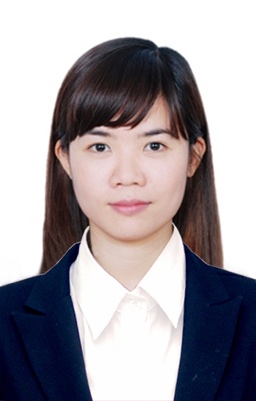 THÔNG TIN NGHIÊN CỨU SINHPhD student’s information